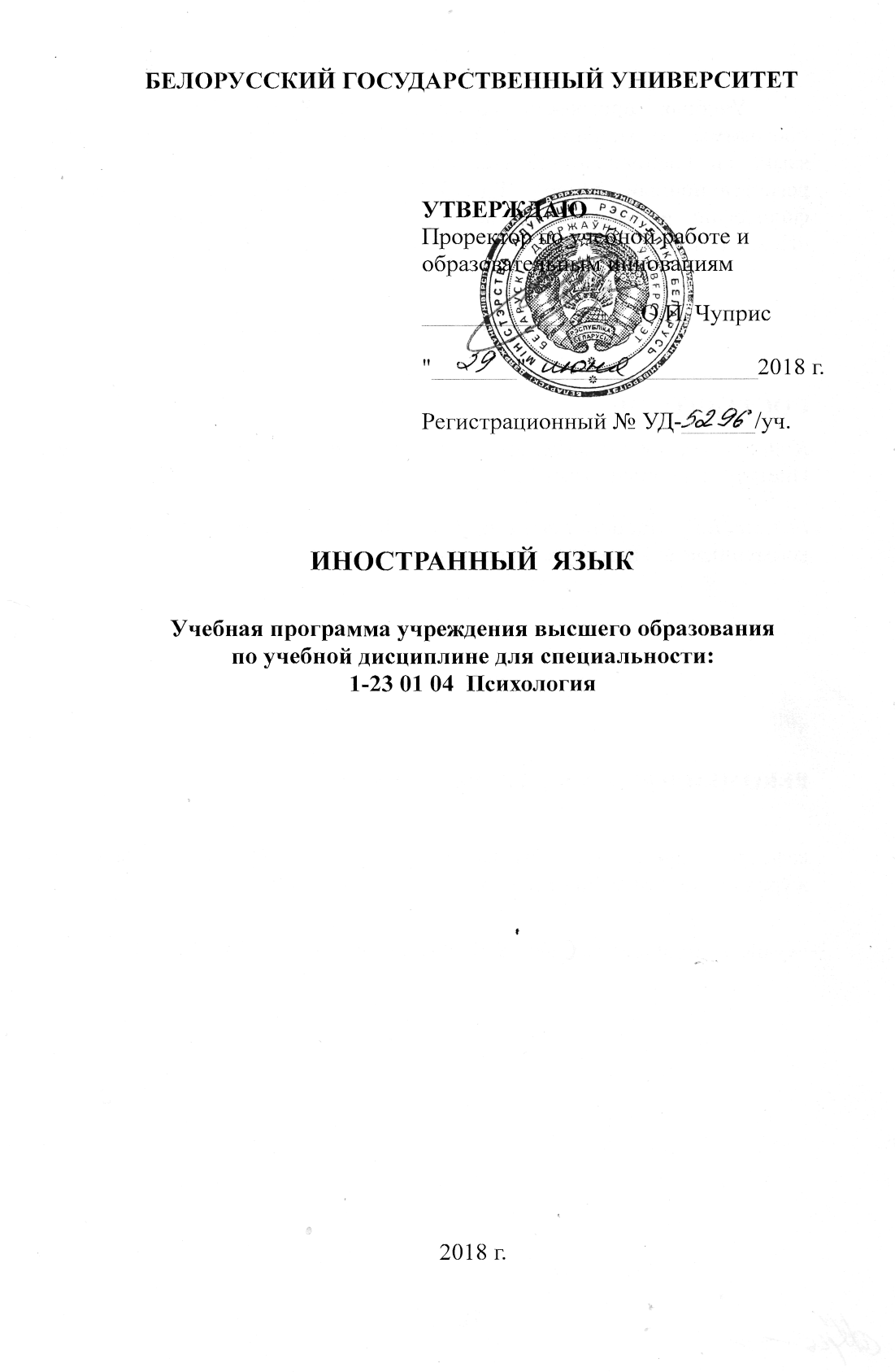 Учебная программа составлена на основе Типовой учебной программы по учебной дисциплине «Иностранный язык» (английский язык) для специальностей 1-23 01 04 «Психология» от 20 мая 2015 г., регистрационный номер ТД-E.597/тип и учебного плана факультета философии и социальных наук БГУ по специальности 1-23 01 04 «Психология» от 30.05. 2013г., регистрационный номер Е23-202/уч.  СОСТАВИТЕЛИ:Крауле Т.П., доцент кафедры английского языка и речевой коммуникации Института журналистики БГУГилевич Е.Г., старший преподаватель кафедры английского языка и речевой коммуникации Института журналистики БГУРЕКОМЕНДОВАНА К УТВЕРЖДЕНИЮ:кафедрой английского языка и речевой коммуникации Института журналистики БГУ (протокол № 13  от  3 мая 2018 г.)научно-методическим Советом БГУ (протокол № 5 от 4 мая  2018 г.)ПОЯСНИТЕЛЬНАЯ ЗАПИСКАУчебная программа составлена на основе Типовой учебной программы по учебной дисциплине «Иностранный язык» (английский язык) для специальности 1-23 01 04 «Психология»  и учебного плана факультета философии и социальных наук БГУ по специальности 1-23 01 04 «Психология».Иностранный язык – это учебная дисциплина, предметом изучения которой является система знаний, навыков и умений, направленная на развитие способностей осуществлять непосредственное общение (говорение, аудирование) и опосредованное общение (чтение, письменная речь) с учетом специфики предмета общения и кодов общения, характера взаимодействия коммуникантов и типа взаимодействия, целевых установок общающихся и социально-культурного контекста.Цели и задачи учебной дисциплиныЦель учебной дисциплины «Иностранный язык» в учреждениях высшего образования (УВО) заключается в овладении будущими специалистами рядом знаний, навыков и умений, достаточных и необходимых для осуществления иноязычного устного и письменного общения в рамках социальной и профессиональной сфер общения с опорой на социальный опыт, а также приобретаемый собственный опыт в контексте компетентностного, личностно-ориентированного и профессионально ориентированного подходов, с учетом последних достижений современной гуманитарной науки.Определяются следующие задачи учебной дисциплины «Иностранный язык», которые предполагают обучить студентов:эффективному социальному взаимодействию в иноязычной среде;логическому, критическому и творческому мышлению;самостоятельной работе и работе в группе, команде;применению полученных знаний, сформированных умений и опыта в практической деятельности.В рамках дисциплины «Иностранный язык», согласно п. 6. «Требования к компетентности специалиста» ОСВО 1-23 01 04-2013 для специальности 1-23 01 04 «Психология», у будущих психологов необходимо сформировать следующие компетенции:академические компетенции: обладать навыками устной и письменной коммуникации (АК-8);социально-личностные компетенции: обладать качествами гражданственности (СЛК-1), быть способным к социальному взаимодействию (СЛК-2), обладать способностью к межличностным коммуникациям (СЛК-3); профессиональные компетенции: проводить учебные занятия в учреждениях среднего специального и высшего образования (ПК-1);В настоящее время овладение иностранным языком осуществляется на основе компетентностного подхода, который предполагает, с одной стороны, обладание высоким уровнем знаний, но акцентирует внимание не на знании как таковом, а на способности эффективно использовать его на практике в контексте реализации целенаправленной коммуникативной деятельности. С другой стороны, у студентов должны быть сформированы навыки и умения ориентации в ситуации общения, четкой постановки и оптимального решения коммуникативных задач в процессе реального взаимодействия с участниками общения. Обучаемые также должны приобрести опыт реализации сформированных знаний, навыков и умений на практике. В этой связи коммуникативная компетенция является ключевой при обучении иностранному языку. Ее непосредственными составляющими выступают: языковая компетенция (лингвистическая) – представляет собой комплекс языковых знаний, навыков, умений лингвистического наблюдения и обобщения его результатов; предполагает следование языковым правилам и установкам; позволяет понимать и порождать грамматически правильную и лексически корректную иноязычную речь, а также исправлять языковые ошибки в речи;речевая компетенция – предполагает применение на практике знаний о способах формирования и формулирования мысли с помощью языка; включает в себя организацию и осуществление речевого действия (реализацию коммуникативного намерения); предполагает выбор нужных лингвистических форм в зависимости от условий речевого акта (ситуации, коммуникативных целей, намерения говорящего, социальной и функциональной роли коммуникантов, взаимоотношения между ними, др.) и реализацию эффективных коммуникативных стратегий, следование правилам построения текстов,  организации жанров и форматов общения; выражается в умении последовательно и логически правильно излагать  свои собственные мысли и понимать суждения других, конструировать и интерпретировать высказывания, а также порождать тексты с учетом адресата, ситуации общения (социального контекста) и типа дискурса;социокультурная компетенция фокусирует внимание на необходимости эффективного применения на практике знаний национально-культурных особенностей речевого поведения носителей языка (обычаев, этикета, социальных стереотипов, истории и культуры); выражается в умении пользоваться этими знаниями в процессе общения; формируется в контексте диалога культур с учетом различий в социокультурном восприятии мира; способствует снятию межкультурных барьеров, становлению «вторичной языковой личности»;компенсаторная компетенция (стратегическая) – готовность и способность выходить из затруднительного положения в процессе межкультурного общения, связанного с дефицитом языковых средств, страноведческих знаний, социокультурных норм поведения в обществе, различных сферах жизнедеятельности иноязычного социума, позволяет обучаемому восполнить пробелы в знании языка, в речевом и социальном опыте общения в иноязычной среде;учебно-познавательная компетенция включает общие и специальные учебные навыки и умения, необходимые для осуществления эффективной учебной деятельности студента в аудитории и в процессе самоподготовки; навыки и умения эффективного профессионально ориентированного иноязычного взаимодействия; выражается в умении общаться в иноязычной профессиональной среде по проблематике своей будущей специальности и взаимодействовать в иноязычном профессиональном коллективе с учетом норм и правил профессионального общения (в контексте профессионально очерченных жанров и форматов). Место учебной дисциплины в системе подготовки специалистас высшим образованиемДисциплина «Иностранный язык» находится в цикле общенаучных и общепрофессиональных дисциплин и составляет государственный компонент. Обучение будущих психологов в рамках дисциплины «Иностранный язык» соприкасается с дисциплинами «Общая психология», «История психологии».Требования к освоению учебной дисциплиныВ результате освоения дисциплины «Иностранный язык» выпускник должензнать:особенности системы изучаемого иностранного языка в его фонетическом, лексическом и грамматическом аспектах (в сопоставлении с родным языком); правила функционирования языковых средств;социокультурные нормы бытового, делового и профессионального общения, а также правила речевого этикета, позволяющие специалисту эффективно использовать иностранный язык как средство общения в современном поликультурном мире;историю и культуру стран изучаемого языка;уметь:понимать аутентичную иноязычную речь на слух в объеме программной тематики;продуцировать устное монологическое высказывание в различных ситуациях общения;вести общение социокультурного и профессионального характера в объеме, предусмотренном настоящей программой, с учетом реализации разных коммуникативных задач и направленности общения на разного адресата с использованием правил речевого этикета;принимать участие в устном общении в разных учебных форматах, в том числе «интервью», «дебаты», «публичное выступление», «презентация», «круглый стол», «пресс-конференция» и др.читать и переводить литературу по изучаемой специальности (изучающее, ознакомительное, просмотровое, поисковое и аналитическое чтение);анализировать иноязычный текст с позиции его структурной, лексико-грамматической, стилистической, тема-рематической, топико-фокусной и логической организации, а также интерпретировать информацию, содержащуюся в тексте, с учетом целевого назначения текста, его аудитории и контекста;использовать иностранный язык в качестве инструмента профессиональной деятельности: переводить, аннотировать и реферировать профессионально ориентированные и научно-популярные тексты;письменно выражать свои коммуникативные намерения в сферах, предусмотренных настоящей программой; составлять письменные документы, заполнять бланки на участие в конференции, в программах международного сотрудничества и т. п.;принимать участие в письменном общении в разных форматах, в том числе в форматах академического, делового и личного письма; письменно продуцировать профессионально ориентированные тексты в жанрах, предусмотренных настоящей программой; писать рефераты в рамках тематики, предусмотренной настоящей программой;пользоваться правилами речевого этикета;владеть:навыками перевода и реферирования профессионально ориентированных и научных текстов;системным пониманием аутентичной иноязычной речи в объеме программной тематики.Информация об учебной дисциплинеСОДЕРЖАНИЕ УЧЕБНОГО МАТЕРИАЛА1. Знакомство.Формулы знакомства, представления, приветствия, навыки ведения беседы в официальной и неофициальной обстановке. Личностные характеристики (биографические сведения, работа, хобби и др.) Цели и стратегии изучения иностранного языка. Основы создания презентации. Грамматика: повторение видовременных форм глагола.2. Я – студент университета.  Особенности, возможности, перспективы учебы в высшем учебном заведении; особенности университетского образования. Структура университета, факультета, кафедры. Исторические типы университетов. Британские университеты. Известные ученые. Впечатления об учебе в университете. Научный способ мышления. Предмет и объект научного исследования. Составление словарных и когнитивных карт на основе текстов и изучаемых подтем. Составление, чтение и представление схем, таблиц и диаграмм данных.3. Молодежь и общество.Личный опыт межкультурного общения. Зоны межкультурного общения Особенности проживания в мультикультурном обществе. Социокультурный портрет страны изучаемого языка и Республики Беларусь: национальные стереотипы и ценности. Межкультурные компетенции для успешной коммуникации. Социокультурный портрет молодежи: образование, спорт, досуг и т.п. Проблемы молодежи. Социальные проблемы (стресс, курение, алкоголизм, наркотики и др.). Нравственность и духовность в современном обществе. Пути решения проблем молодежи. Алгоритм успеха.4. Беларусь и мировое сообщество.Понятия демократии и свободы. Политический портрет страны. Страны изучаемого языка и Республика Беларусь в современном мире (социально-политический профиль). Беларусь на международной арене. Ведущие международные организации (ООН, Европейский союз и др.). Деятельность международных организаций в Республике Беларусь. Маркеры интеграции. Перспективы сотрудничества Беларуси и Евросоюза.5. Дисциплина специализации.Определение психологии. Различные подходы к определению психологии. Место психологии среди других социальных наук.    6. Дисциплина специализации и ее научное поле.Эволюция психологии. Различные школы психологии и их представители: структурализм, функционализм, бихевиоризм, психоанализ, гуманизм, когнитивизм и др.          7. Моя будущая профессия.Общее представление о структуре и характере профессиональной деятельности по избранной специальности и ее социокультурные особенности в различных странах зарубежья в сопоставлении с реалиями своей страны. Личностные характеристики профессионала в избранной профессиональной области. Карьера по избранной специальности в академической и неакадемической сферах. Разнообразие профессиональной деятельности в соответствующей профессиональной сфере. Составление резюме для устройства на работу. Знакомство с процедурой проведения интервью при приеме на работу.8. Стресс.Понятие стресса. Виды стресса. Причины и симптомы возникновения стресса. Различные уровни стресса и профессии, связанные с ним. Последствия стрессовых ситуаций. Влияние стресса на здоровье человека. Психоневроиммунология. Методики и техники преодоления стресса.9. Интеллект. Определение интеллекта. Трудности в измерении интеллектуальных способностей. Тестирование как способ определения уровня интеллекта. История создания теста для определения уровня интеллекта. Виды тестов. Теория множественного интеллекта. Влияние гендерных различий и возрастных изменений на уровень интеллекта. Одаренность как проявление интеллекта. Проблема влияния наследственности и воспитания на развитие интеллекта.УЧЕБНО-МЕТОДИЧЕСКАЯ КАРТА УЧЕБНОЙ ДИСЦИПЛИНЫИНФОРМАЦИОННО – МЕТОДИЧЕСКАЯ ЧАСТЬОсновная литератураАнглийский язык. Социальное общение = English. Social Сommunication : учебно-метод. пособие для студентов 1 курса. Часть 1 / [Е.В. Макарова, И.Ф. Ухванова и др. ; под общ. ред. Е.В. Макаровой]. – Минск : БГУ, 2012. Английский язык. Социальное общение = English. Social Сommunication : учеб. пособие с электронным приложением. В 2 ч. Ч. 2 / Е.В. Савич [и др.]; под общ. ред. Е.В. Савич, А.А. Маркович. – Минск: БГУ, 2013. – 211 с. Английский для психологов = English for psychologists : пособие для студ. 1 курса фак. философии и соц. наук спец. 1-23 01 04 "Психология" : в 3 ч. Ч.1 / А. Ю. Долгачева, О. А. Фролова. - Минск : БГУ, 2007. – 152с.  Английский для психологов = English for psychologists : учебно-метод. пособие. В 3 ч. Ч. 2 / Е.Г. Гилевич, О.А. Бубич, А.Ю. Долгачева. – Минск : БГУ, 2013. – 119 с. Дополнительная литератураМежкультурная коммуникация: читаем, говорим, пишем, слушаем = Cross-cultural communication: reading, speaking, writing, listening: Учеб. Пособие для студентов I-II курсов фак. Журналистики и фак. философии и соц. наук / Авт.-сост. Ю. В. Алейникова, Л. В. Волковинская, Е. В. Макарова; Под общ. ред. Е. В. Макаровой. – Мн.: БГУ, 2003Английский язык: аргументативный дискурс = English: Discourse of Argumentation: Пособие для студентов фак. журналистики и фак. философии и соц. наук /Авт.-сост. О.В. Лущинская – Мн.: БГУ, 2002Основы межкультурного общения: Учеб.-метод.комплекс / Авт.-сост. Е.В. Коршук. – Мн.: БГУ, 2003Набери 100 баллов! (Английский язык: централизованное тестирование). [Текст] / Е. В. Макарова, Т. В. Пархамович, И. Ф. Ухванова – Мн.: «Попурри», 2006Перечень используемых средств диагностики результатовучебной деятельностиДля диагностики компетенций используются устная, письменная и устно-письменная формы. В частности:ДискуссияПрезентацияКонтрольный опросПисьменный переводТестЭссе ДебатыАнализ текстаКогнитивная картаКруглый столРолевая играСловарная картаРезюме текста.Методика формирования итоговой оценкиМетодика формирования итоговой оценки осуществляется с учетом:Правила проведения аттестации (Пост. № 53 от 23.05.2012 г.)Положение о рейтинговой системе в БГУ (Приказ ректора БГУ№ 382-ОД от 18.08.2015)Критерии оценки знаний и компетенций студентов по 10-балльной шкале / Белорусский государственный университет. – Режим доступа: http://www.bsu.by/Cashe/pdf/50473.pdfПРОТОКОЛСОГЛАСОВАНИЯ УЧЕБНОЙ ПРОГРАММЫ УВО  ДОПОЛНЕНИЯ И ИЗМЕНЕНИЯ К УЧЕБНОЙ ПРОГРАММЕ УВОна ________/__________ учебный годУчебная программа пересмотрена и одобрена на заседании кафедры(протокол № _______ от ___________ 20__ )Заведующий кафедрой_____________________   _______________   _______________(степень, звание)		(подпись)	        (И.О.Фамилия)УТВЕРЖДАЮДекан факультета_____________________   _______________   __________________(степень, звание)		(подпись)	        (И.О.Фамилия)Форма получения высшего образования                       очная                       очнаяФакультетфилософии и социальных наукфилософии и социальных наукКафедраанглийского языка и речевой коммуникациианглийского языка и речевой коммуникацииВсего часов по дисциплине286286Всего аудиторных часов по дисциплине150150Курс11Семестр12Лекции––Практические7674Форма итоговой аттестации зачетэкзаменНомер раздела, темыНазвание раздела, темыКоличество аудиторных часовКоличество аудиторных часовКоличество аудиторных часовКоличество аудиторных часовКоличество аудиторных часовКоличество аудиторных часовКоличество часов УСРФормы контроля знанийНомер раздела, темыНазвание раздела, темыЛекцииПрактическиезанятияСеминарскиезанятияЛабораторныезанятияЛабораторныезанятияИноеКоличество часов УСР1234566789                1 семестр – 76 часов                1 семестр – 76 часов                1 семестр – 76 часов                1 семестр – 76 часов                1 семестр – 76 часов                1 семестр – 76 часов                1 семестр – 76 часов                1 семестр – 76 часов                1 семестр – 76 часов1Знакомство. – Getting to know each other121.1Вступительный тест – Placement test2Тест1.2Формулы знакомства, представления и  приветствия – Introducing oneself, аddressing people2МинипрезентацияДискуссия1.3Правила этикета в коммуникации – Rules of etiquette in communication2Анализ текста1.4Цели и стратегии изучения иностранного языка – Personal aims and strategies of learning English2Дискуссия1.5Моя биография изучения иностранного языка – My language learning biography2		Эссе1.6Основы создания презентации – Basics of making a presentation2Презентация2Я – студент университета.   – I am a university student222.1Университет как особый мир – University as a specific world2Дискуссия2.2Составление когнитивных карт – Making cognitive maps2Когнитивная карта2.3Структура университета – Structure of the university2Презентация2.4Структура факультета, кафедры – The structure of the faculty, the chair2Презентация2.5Исторические типы университетов – Historical types of universities2Когнитивная карта2.6Британские университеты – British universities2Круглый стол2.7Известные ученые – Famous scientists2Презентация2.8Впечатления об учебе в университете –  Impressions of University studies2Эссе2.9Способы мышления – Thinking “hats”2Резюме текста2.10Научный способ мышления – Thinking scientifically2Проект2.11Итоговое занятие – Final class2Устный опрос, портфолио, тест3Молодежь и общество  – The Youth and society143.1Личный опыт межкультурного общения – Exploring personal intercultural experience2Когнитивная карта3.2Зоны межкультурного общения – Zones of intercultural encounters2Когнитивная карта3.3Межкультурные компетенции для успешной коммуникации – Intercultural competences for successful communication2Дискуссия3.4Проблемы современной молодежи – Сoncerns of contemporary youth2Круглый стол3.5Освещение вопросов инновационной, изобретательской и предпринимательской деятельности в англоязычных средствах массовой коммуникации – Covering issues of innovative, inventive and entrepreneurial activities in American and British newspapers2Анализ статьи3.6Пути решения проблем молодежи. Алгоритм успеха – Meeting challenges. The algorithm of success2Презентация3.7Итоговое занятие – Final class2Устный опрос, портфолио, тест4 Беларусь и мировое сообщество. – Belarus and World Community164.1Понятие демократии и свободы – Democracy and freedom2Дискуссия4.2Политические системы РБ, Великобритании и США – The political systems of the RB, UK and the USA2Когнитивная карта4.3Организация Объединённых Наций: миссия, структура, международная деятельность –The structure, mission and international cooperation of the United Nations Organisation2Дискуссия4.4Сотрудничество ООН с Беларусью – Belarus and the UN2Презентация4.5Освещение вопросов инновационной, изобретательской и предпринимательской деятельности в англоязычных средствах массовой коммуникации – Covering issues of innovative, inventive and entrepreneurial activities in American and British newspapers2Анализ статьи4.6Беларусь и Евросоюз – Belarus and the European Union2Когнитивная карта4.7Перспективы сотрудничества Беларуси и Евросоюза – The prospects for cooperation of Belarus and the EU2Дебаты4.8Итоговое занятие – Final class2Устный опрос, портфолио, тест5Дисциплина специализации – The discipline I major in125.1Предмет психологии – The subject- matter of psychology2Дискуссия5.2Подходы к определению психологии – Considering definitions of psychology2Анализ текста5.3Тактики работы с незнакомыми словами - Learning to deal with  unfamiliar words2Ментальная карта5.4Построение определений - Learning to make academic definitions2Дефиниции5.5Место психологии среди других социальных наук – Psychology and other social sciences2Дискуссия5.6Итоговое занятие  – Final class2Устный опрос, портфолио, тест2 семестр     74 часа6Дисциплина специализации и ее научное поле - The Major Discipline and Its Scope146.1Научные подходы в психологии. –  Approaches in psychology2Резюме текста6.2Стратегии чтения – Reading strategies2Когнитивная карта6.3Создание словаря психологических терминов – Making a vocabulary of psychological terms2Словарная карта6.4Проведение дискуссии – Learning to conduct a discussion. 2Дискуссия6.5Формула дефиниции – Writing definitions2Дефиниции6.6Построение абзаца – Structure of a paragraph2Написание абзаца и анализ его структуры6.7Итоговое занятие. - Final class.2Устный опрос, портфолио, тест7Моя будущая профессия – Сareers in the Discipline247.1Психология как профессия – Psychology as a profession 2Дискуссия7.2Маркеры дискурса. Словообразование – Learning about discourse markers. Word-building2Словарная карта7.3Освещение вопросов инновационной, изобретательской и предпринимательской деятельности в англоязычных средствах массовой коммуникации – Covering issues of innovative, inventive and entrepreneurial activities in American and British newspapers2Анализ статьи7.4Основные области исследования; стратегии чтения – Major areas of research; reading strategies2Когнитивная карта7.5Практическое применение психологии – Practical application of psychology2Когнитивная карта7.6Отрасль психологии, в которой я хотел бы специализироваться – The branch of psychology I would like to specialize in: paragraph writing2Эссе7.7Известный ученый в интересующей меня области психологии: презентация - A famous scholar within my favourite field of psychology: making a presentation2Презентация7.8Профессиональная деятельность специалиста-психолога в Беларуси и за рубежом – Careers in psychology in Belarus and abroad2Круглый стол7.9Написание резюме для устройства на работу - Making a resume for applying for a job2CV7.10Формат интервью - Learning about an interview format2Когнитивная карта7.11Практическое занятие по проведению интервью – Conducting an interview2Ролевая игра7.12Итоговое занятие - Final class2Устный опрос, портфолио, тест8Стресс - Stress168.1Определение стресса. Источники и симптомы стресса - Defining stress. Sources and symptoms of stress2Дискуссия8.2Профессии, связанные со стрессом – Stressful jobs2Когнитивная карта 8.3Стресс у студента – Stress of being a student2Эссе8.4Стресс и болезни – Stress and illnesses2Резюме  текста8.5Методы управления стрессом - Coping with stress. 2Когнитивная карта8.6Эффективность методик управления стрессом – Effectiveness of stress management techniques2Дискуссия8.7Профессиональная помощь будущего психолога – Professional help of a future psychologist2Ролевая игра8.8Итоговое занятие.- Final class2Устный опрос, портфолио, тест9Интеллект - Intelligence169.1Определение интеллекта – Defining intelligence2Словарная карта9.2IQ тесты: история, специфика – Intelligence tests: history, features2Анализ и резюме текста9.3Проблемы измерения интеллекта – Problems of testing intelligence2Резюме лекции.Дискуссия9.4Теория множественного интеллекта – Multiple intelligence theory2Резюме 9.5Одаренность - Giftedness2Эссе9.6Влияние гендерных различий и возрастных изменений на интеллект – Accounting for variations in intelligence.2Когнитивная картаГрафики9.7Интеллект – врожденное или приобретенное? – Intelligence – nature or nurture?2Дискуссия9.8Итоговое занятие - Final class2Тест10Комплексная контрольная работа - Final Test211Экзаменационный перевод - Examination Translation 2Название учебной дисциплины, с которой требуется согласованиеНазвание кафедрыПредложения об изменениях в содержании учебной программы учреждения высшего образования по изучаемой учебной дисциплинеРешение, принятое кафедрой, разработавшей учебную программу (с указанием даты и номера протокола)Общая психологияКафедра психологииНет измененийВносить изменения не требуется. Протокол № 16 от 26.06.2017История психологииКафедра психологииНет измененийВносить изменения не требуется. Протокол № 11 от 24.06.2014№№ппДополнения и измененияОснование